Tržaška cesta 21, 1000 Ljubljana	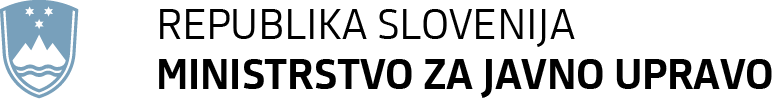 	T: 01 478 83 30	F: 01 478 83 31	E: gp.mju@gov.si	www.mju.gov.si Številka:  	1100-78/2021/13Datum:    	3. 8. 2021Zadeva:	     Obvestilo o neuspelem  natečaju	Obveščamo vas, da je bil natečaj za zasedbo prostega delovnega mesta Sistemski administrator VII/2-II (šifra DM: 59317) v Direktoratu za informatiko, Uradu za podporo uporabnikom, Sektorju za regijsko podporo, Oddelek regija Ljubljana, ki je bil 21. 7. 2021 objavljen na spletišču državne uprave www.gov.si in na Zavodu RS za zaposlovanje, neuspešno zaključen.S spoštovanjem,Anja Anceljvodja kabineta